Student Teacher: Megan AltieriLesson Title: Paper Mache GuitarsClass: Hamilton Middle School 7th grade  MI Department of Ed. GLCE: 										ART. VA.III.7.2 Interpret artwork searching for embedded meaning, function, 	and personal connections at an emerging level. 						ART.VA.II.7.4 Initiate new ideas employing inventiveness and innovation at 	an emerging level with increasing independence  District Objective(s) : I can create a paper mache guitar that expresses my own identity. Behavior Management Procedures: Students will share supplies with their table to minimize time gathering materials and crowding. Students will be given goals at the beginning of every class in order to stay focused on completing a set of tasks for that class period.	 Materials:PencilSketch paperCardboardBox cutterScissorsNewspaperPlain newsprintMasking tapeWooden dowels/old colored pencils (optional: guitar neck support)Paper mache mixWaterBucketTempra or acrylic paintPaint brushesSmall dishes/empty butter containerMod Podge Lead questions/Anticipatory Set:  Introduce lesson with powerpoint about the Guitar Mania exhibit at Cleveland Rock n Roll Hall of Fame. Second slide presents four guitars and students will be asked: 											- What can you tell about the artist’s identity by looking at 			their guitar? 									Show slide that introduces focus words: shape, form, color, texture, identity													- How can you use the above concepts to express your 				identity in your guitar? Sequence of instruction: Demonstration, Guided Practice, Independent Practice.  List the specific steps of the process and techniques for using the media, including problem solving strategies and aesthetic choices.Demonstration: Draw shape of guitar on cardboard, cut out with box cutter, trace that shape onto another cardboard to duplicate, tape balls and coils of newspaper to one cut out, then sandwich the newspaper between two cardboard sides, loosely tape sandwich together Guided Practice: After paper mache demo, students were guided in specific solutions for mache application when building upon wet layers of macheIndependent Practice:  After demos and guided practice, students complete cardboard construction, paper mache application, and painting/sculptural details independently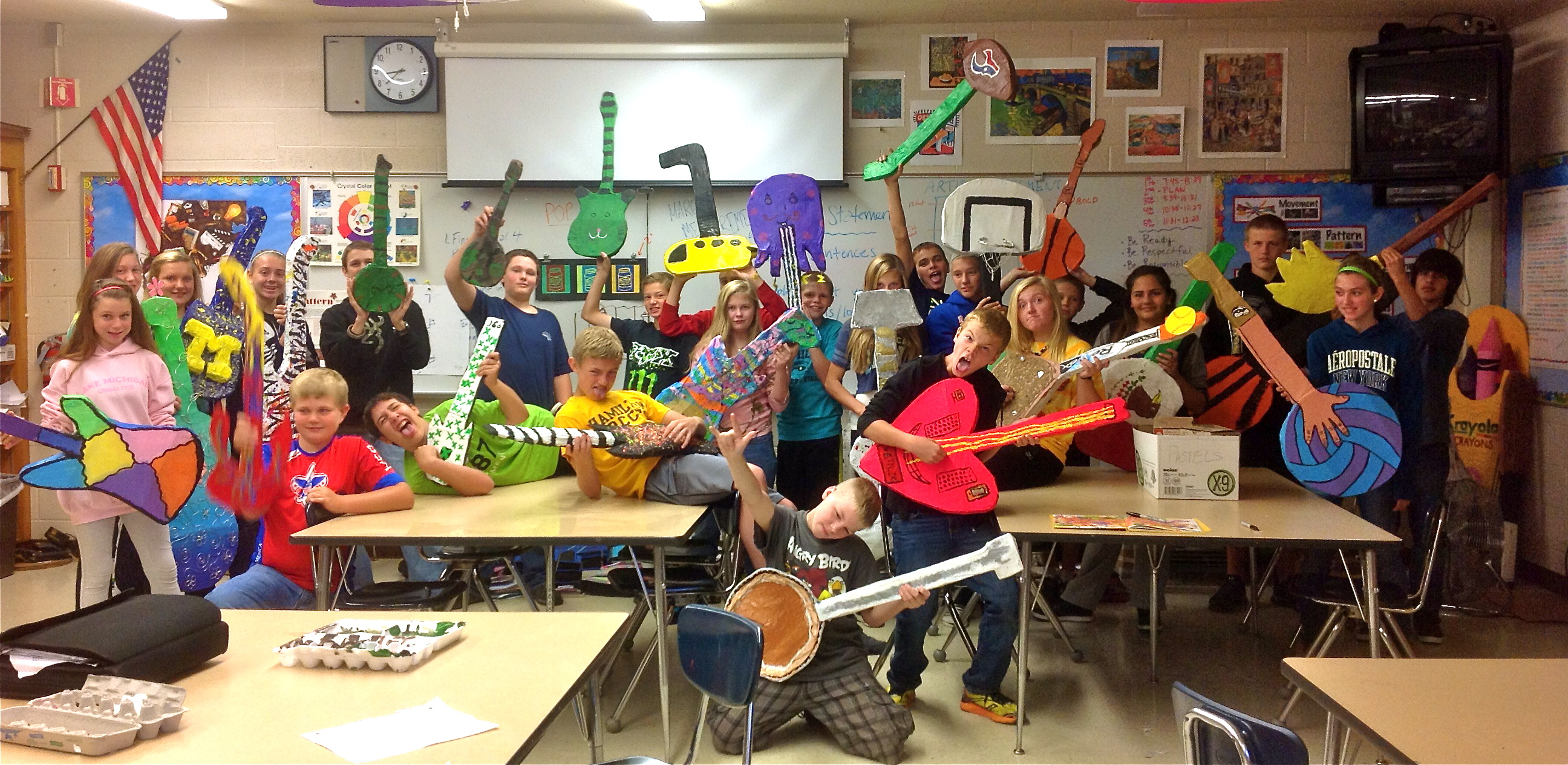 Steps:Students make a list of character traits and interestsSketch a guitar that expresses their identity including color, texture, shape, and formMake a contour for the shape of guitarTrace guitar to make identical cut out shapeTape newspaper balls in the middle of the shape and coils on the edges of the shapeSandwich the second identical guitar on top of the taped newspaper and loosely tape the sandwiched cardboard pieces togetherMix mache paste with waterBegin paper mache application by ripping strips of newspaper vertically from the fold, dip in mache paste, then squidgy the mache off until there is a film over the strip First layer of mache: Strips should be applied in way that connects the two cardboard pieceFirst layer covers the entire surface areaSecond layer: strips should be applied in opposite directionThird layer: White newsprint is applied for last layer so paint can 	be applied on a solid surfacePaint or sculptural techniques are appliedPrevent paint cracking by applying mod podge as a finish coatPlans for Differentiation:										Gifted Students: I will push them to not only treat their guitars like canvas but also as a sculpture. I would encourage them to add sculpture elements to their piece to emphasize their form. 									ADHD Students: will be given the option to work in the hallway with fewer distractions. They will also be given a list of goals for the class period in order to keep them on track.	  	Anxiety/OCD Student: will be given a separate table to keep his 		  	  supplies organized. He will be allowed to use headphones to drown out 	  	  noise.  Evaluation/Assessment: 									  Formative:  												Students will be given a pre-assessment “smart sheet” that asks them to write their prior knowledge about the focus words: shape, form, texture, color, and identity.		Students participate in group critiques that discuss what impression their 	guitar gives about the person they are. Group will work on decoding themes, 	colors, and images and communicating how those elements show identity in their 	classmates work.	Summative:  														Students take post-assessment that asks them to explain their new 	understanding of their focus words then write a paragraph that synthesizes that 	knowledge in the context of their project.									Students are also give the chance to use a standardized rubric to score their 	own project out of 100 points in the categories of following directions, originality, 	neatness, and participation. Then the project will be teacher assessed in the same 	categories and point value.